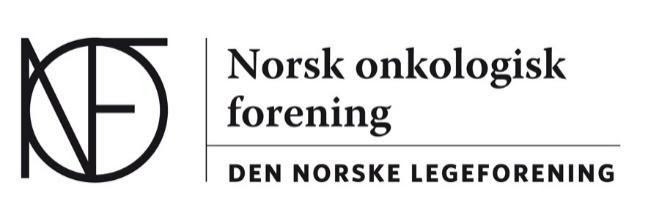 Deltagere:
Daniel Heinrich/AhusÅse Vikesdal Svilosen/SUSAstrid Dalhaug/Nordlandssykehuset Bodø                Dalia Dietzel/Sykehuset Telemark HF               			Stavanger 06.03.20Fraværende:Åslaug Helland/OUS-DNRReferat telefonmøte NOF, 06.03.2020 kl 12-13Neste møte: telefonmøte mandag 20.04.20 kl 11-12
Stavanger 06.03.20Åse Vikesdal SvilosenSekretær, NOF. 15/20Referat styremøte 30.01.20 og møte med spes komiteen 30.01.20Referat: Godkjent16/20HøringerSøknad fra Eldre legers forening om økt representasjon i landsstyret. Frist 13.03.20Referat: ikke aktuelt å svare.Endringer i Legeforeningens lover vedr fagaksenReferat: ikke aktuelt å svare.NOU 2020 Ny lov om universiteter og høyskolerReferat: ikke aktuelt å svare.Forslag til endringer i forsvarsloven og vernepliktsforskriftenReferat: ikke aktuelt å svare.Evalueringen av ordningen med lokalforeningerReferat: ikke aktuelt å svare.Autorisasjon og lisens til helsepersonellReferat: ikke aktuelt å svare.17/20Sak sammen med Web ansvarlig Vilde Draegset Haakonsen. Promotering av NOF facebook/twitter/instagram? Utsending av fellesmail via legeforeningen sin nettløsning. Andre oppgaver Web ansvarlig skal/ bør/ kunne ha?Referat: Vilde har for mye å gjøre og trekker derfor som Web-ansvarlig. Dalia hører med LIS ift videre web-ansvarlig.18/20FagstipendFordeling av fagstipend ut fra søknader. Se vedlegg. Referat: Alle søkere som har en konkret plan, en søker uten konkret plan som kan få stipend dersom hun finner en konkret plan.Åse gir tilbakemelding med kopi til Rene. 19/20Høringssvar kloke valg – beslutning på endelig versjon/ tekstReferat: Diskuterer tilbakemeldinger. Gjør ingen endringer. 20/20Innspill til evaluering av systemet Nye metoderReferat:Tidsfrister Tilgang til medikamenter fram til beslutning er tatt,Daniel lager eget innspill fra NOF med disse to punktene. 21/20Innspill til handlingsplan for kliniske studierReferat: Åslaug har laget innspill, Daniel foreslår et punkt om inkludering av pasienter internasjonalt.22/20Godkjennes at Rene van Helvoirt søknad om at Onkolis-stipend økes til 20.000 kr og dermed ikke får kurslederhonorar for Onkolis. Estromedlemskap dekkes, men ikke dekning av reiser til Estro-møter utover dette. 23/20Forslag om ekstrautgave av Onkonytt som ASCO-rapport. Daniel diskuterer dette med Rene. Dette støttes.24/20UEMS: europeisk samarbeid om utdanning: Olav Toi på medisinsk onkologiIngvil Mjaaland i stråleonkologi. Daniel disk med Olav Engebraathen i spes.komiteen ift nye kandidater.  25/20Astrid informerer om møtet om overbehandling.